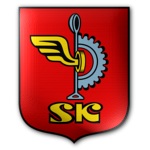 INWESTOR:INWESTOR:INWESTOR:Urząd Miasta w Skarżysku - Kamiennej
26 – 110 Skarżysko – Kamienna
ul. Sikorskiego 18Urząd Miasta w Skarżysku - Kamiennej
26 – 110 Skarżysko – Kamienna
ul. Sikorskiego 18Urząd Miasta w Skarżysku - Kamiennej
26 – 110 Skarżysko – Kamienna
ul. Sikorskiego 18Przedmiar RobótPrzedmiar RobótPrzedmiar RobótPrzedmiar RobótPrzedmiar RobótPrzedmiar RobótPrzedmiar RobótPrzedmiar RobótPrzedmiar RobótPrzedmiar Robót45110000-1 Roboty w zakresie burzenia i rozbiórki obiektów budowlanych; roboty ziemne
45100000-8 Przygotowanie terenu pod budowę
45200000-9 Roboty budowlane w zakresie wznoszenia kompletnych obiektów budowlanych lub ich części oraz roboty w zakresie inżynierii lądowej i wodnej45110000-1 Roboty w zakresie burzenia i rozbiórki obiektów budowlanych; roboty ziemne
45100000-8 Przygotowanie terenu pod budowę
45200000-9 Roboty budowlane w zakresie wznoszenia kompletnych obiektów budowlanych lub ich części oraz roboty w zakresie inżynierii lądowej i wodnej45110000-1 Roboty w zakresie burzenia i rozbiórki obiektów budowlanych; roboty ziemne
45100000-8 Przygotowanie terenu pod budowę
45200000-9 Roboty budowlane w zakresie wznoszenia kompletnych obiektów budowlanych lub ich części oraz roboty w zakresie inżynierii lądowej i wodnej45110000-1 Roboty w zakresie burzenia i rozbiórki obiektów budowlanych; roboty ziemne
45100000-8 Przygotowanie terenu pod budowę
45200000-9 Roboty budowlane w zakresie wznoszenia kompletnych obiektów budowlanych lub ich części oraz roboty w zakresie inżynierii lądowej i wodnej45110000-1 Roboty w zakresie burzenia i rozbiórki obiektów budowlanych; roboty ziemne
45100000-8 Przygotowanie terenu pod budowę
45200000-9 Roboty budowlane w zakresie wznoszenia kompletnych obiektów budowlanych lub ich części oraz roboty w zakresie inżynierii lądowej i wodnej45110000-1 Roboty w zakresie burzenia i rozbiórki obiektów budowlanych; roboty ziemne
45100000-8 Przygotowanie terenu pod budowę
45200000-9 Roboty budowlane w zakresie wznoszenia kompletnych obiektów budowlanych lub ich części oraz roboty w zakresie inżynierii lądowej i wodnej45110000-1 Roboty w zakresie burzenia i rozbiórki obiektów budowlanych; roboty ziemne
45100000-8 Przygotowanie terenu pod budowę
45200000-9 Roboty budowlane w zakresie wznoszenia kompletnych obiektów budowlanych lub ich części oraz roboty w zakresie inżynierii lądowej i wodnej45110000-1 Roboty w zakresie burzenia i rozbiórki obiektów budowlanych; roboty ziemne
45100000-8 Przygotowanie terenu pod budowę
45200000-9 Roboty budowlane w zakresie wznoszenia kompletnych obiektów budowlanych lub ich części oraz roboty w zakresie inżynierii lądowej i wodnej45110000-1 Roboty w zakresie burzenia i rozbiórki obiektów budowlanych; roboty ziemne
45100000-8 Przygotowanie terenu pod budowę
45200000-9 Roboty budowlane w zakresie wznoszenia kompletnych obiektów budowlanych lub ich części oraz roboty w zakresie inżynierii lądowej i wodnej45110000-1 Roboty w zakresie burzenia i rozbiórki obiektów budowlanych; roboty ziemne
45100000-8 Przygotowanie terenu pod budowę
45200000-9 Roboty budowlane w zakresie wznoszenia kompletnych obiektów budowlanych lub ich części oraz roboty w zakresie inżynierii lądowej i wodnej45110000-1 Roboty w zakresie burzenia i rozbiórki obiektów budowlanych; roboty ziemne
45100000-8 Przygotowanie terenu pod budowę
45200000-9 Roboty budowlane w zakresie wznoszenia kompletnych obiektów budowlanych lub ich części oraz roboty w zakresie inżynierii lądowej i wodnej45110000-1 Roboty w zakresie burzenia i rozbiórki obiektów budowlanych; roboty ziemne
45100000-8 Przygotowanie terenu pod budowę
45200000-9 Roboty budowlane w zakresie wznoszenia kompletnych obiektów budowlanych lub ich części oraz roboty w zakresie inżynierii lądowej i wodnej45110000-1 Roboty w zakresie burzenia i rozbiórki obiektów budowlanych; roboty ziemne
45100000-8 Przygotowanie terenu pod budowę
45200000-9 Roboty budowlane w zakresie wznoszenia kompletnych obiektów budowlanych lub ich części oraz roboty w zakresie inżynierii lądowej i wodnej45110000-1 Roboty w zakresie burzenia i rozbiórki obiektów budowlanych; roboty ziemne
45100000-8 Przygotowanie terenu pod budowę
45200000-9 Roboty budowlane w zakresie wznoszenia kompletnych obiektów budowlanych lub ich części oraz roboty w zakresie inżynierii lądowej i wodnej45110000-1 Roboty w zakresie burzenia i rozbiórki obiektów budowlanych; roboty ziemne
45100000-8 Przygotowanie terenu pod budowę
45200000-9 Roboty budowlane w zakresie wznoszenia kompletnych obiektów budowlanych lub ich części oraz roboty w zakresie inżynierii lądowej i wodnej45110000-1 Roboty w zakresie burzenia i rozbiórki obiektów budowlanych; roboty ziemne
45100000-8 Przygotowanie terenu pod budowę
45200000-9 Roboty budowlane w zakresie wznoszenia kompletnych obiektów budowlanych lub ich części oraz roboty w zakresie inżynierii lądowej i wodnej45110000-1 Roboty w zakresie burzenia i rozbiórki obiektów budowlanych; roboty ziemne
45100000-8 Przygotowanie terenu pod budowę
45200000-9 Roboty budowlane w zakresie wznoszenia kompletnych obiektów budowlanych lub ich części oraz roboty w zakresie inżynierii lądowej i wodnej45110000-1 Roboty w zakresie burzenia i rozbiórki obiektów budowlanych; roboty ziemne
45100000-8 Przygotowanie terenu pod budowę
45200000-9 Roboty budowlane w zakresie wznoszenia kompletnych obiektów budowlanych lub ich części oraz roboty w zakresie inżynierii lądowej i wodnej45110000-1 Roboty w zakresie burzenia i rozbiórki obiektów budowlanych; roboty ziemne
45100000-8 Przygotowanie terenu pod budowę
45200000-9 Roboty budowlane w zakresie wznoszenia kompletnych obiektów budowlanych lub ich części oraz roboty w zakresie inżynierii lądowej i wodnej45110000-1 Roboty w zakresie burzenia i rozbiórki obiektów budowlanych; roboty ziemne
45100000-8 Przygotowanie terenu pod budowę
45200000-9 Roboty budowlane w zakresie wznoszenia kompletnych obiektów budowlanych lub ich części oraz roboty w zakresie inżynierii lądowej i wodnej45110000-1 Roboty w zakresie burzenia i rozbiórki obiektów budowlanych; roboty ziemne
45100000-8 Przygotowanie terenu pod budowę
45200000-9 Roboty budowlane w zakresie wznoszenia kompletnych obiektów budowlanych lub ich części oraz roboty w zakresie inżynierii lądowej i wodnej45110000-1 Roboty w zakresie burzenia i rozbiórki obiektów budowlanych; roboty ziemne
45100000-8 Przygotowanie terenu pod budowę
45200000-9 Roboty budowlane w zakresie wznoszenia kompletnych obiektów budowlanych lub ich części oraz roboty w zakresie inżynierii lądowej i wodnej45110000-1 Roboty w zakresie burzenia i rozbiórki obiektów budowlanych; roboty ziemne
45100000-8 Przygotowanie terenu pod budowę
45200000-9 Roboty budowlane w zakresie wznoszenia kompletnych obiektów budowlanych lub ich części oraz roboty w zakresie inżynierii lądowej i wodnej45110000-1 Roboty w zakresie burzenia i rozbiórki obiektów budowlanych; roboty ziemne
45100000-8 Przygotowanie terenu pod budowę
45200000-9 Roboty budowlane w zakresie wznoszenia kompletnych obiektów budowlanych lub ich części oraz roboty w zakresie inżynierii lądowej i wodnej45110000-1 Roboty w zakresie burzenia i rozbiórki obiektów budowlanych; roboty ziemne
45100000-8 Przygotowanie terenu pod budowę
45200000-9 Roboty budowlane w zakresie wznoszenia kompletnych obiektów budowlanych lub ich części oraz roboty w zakresie inżynierii lądowej i wodnej„Remonty elementów pasa drogowego dróg gminnych”„Remonty elementów pasa drogowego dróg gminnych”„Remonty elementów pasa drogowego dróg gminnych”„Remonty elementów pasa drogowego dróg gminnych”„Remonty elementów pasa drogowego dróg gminnych”„Remonty elementów pasa drogowego dróg gminnych”„Remonty elementów pasa drogowego dróg gminnych”„Remonty elementów pasa drogowego dróg gminnych”„Remonty elementów pasa drogowego dróg gminnych”„Remonty elementów pasa drogowego dróg gminnych”LpNumer Specyfikacji TechnicznejOpis obiektów i robótNazwa jednost.  obmiar-owejIlość jedn. ObmiarowejLpNumer Specyfikacji TechnicznejOpis obiektów i robótNazwa jednost.  obmiar-owejIlość jedn. ObmiarowejLpNumer Specyfikacji TechnicznejOpis obiektów i robótNazwa jednost.  obmiar-owejIlość jedn. Obmiarowej12345I. ROBOTY ROZBIÓRKOWE                                                                                                                                                        I. ROBOTY ROZBIÓRKOWE                                                                                                                                                        I. ROBOTY ROZBIÓRKOWE                                                                                                                                                        I. ROBOTY ROZBIÓRKOWE                                                                                                                                                        I. ROBOTY ROZBIÓRKOWE                                                                                                                                                        1D-01.02.04Rozbiórka krawężnika bet. /15x30 lub 20x30 cm/ i ławy betonowej wraz  z odwiezieniem materiałów z rozbiórki (nie nadających się do ponownego wbudowania) poza teren budowy - miejsce wywozu zapewnia Wykonawca 2021 cena m302D-01.02.04Rozbiórka krawężnika /15x30 lub 20x30 cm/ na podsypce cementowo  - piaskowej wraz z odwiezieniem materiałów z rozbiórki (nie nadających się do ponownego wbudowania) poza teren budowy,  miejsce wywozu zapewnia Wykonawca m303D-01.02.04Rozbiórka krawężnika kamiennego wraz z odwiezieniem materiałów z rozbiórki (nie nadających się do ponownego wbudowania)  poza teren budowy, miejsce wywozu zapewnia Wykonawcam204D-01.02.04Rozbiórka  obrzeży betonowych /20x6 lub 30x8cm/ wraz  z odwiezieniem materiałów z rozbiórki (nie nadających się do ponownego wbudowania)  poza teren budowy, miejsce wywozu zapewnia Wykonawcam685D-01.02.04Rozbiórka  nawierzchni z płyt betonowych 50x50x7 lub 35x35x5 cm na podsypce cementowo-piaskowej  z odwiezieniem materiałów z rozbiórki (nie nadających się do ponownego wbudowania) poza teren budowy, miejsce wywozu zapewnia Wykonawcam2706D-01.02.04Rozbiórka  nawierzchni z kostki brukowej  betonowej 8 cm wraz z podsypką cementowo-piaskową z odwiezieniem materiałów z rozbiórki (nie nadających się do ponownego wbudowania)  poza teren budowy, miejsce wywozu zapewnia Wykonawcam2707D-01.02.04Rozbiórka nawierzchni z kostki kamiennej  wraz  z podsypką cementowo-piaskową  z odwiezieniem materiałów  z rozbiórki (nie nadających się do ponownego wbudowania) poza teren budowy, miejsce wywozu zapewnia Wykonawcam2108D-01.02.04Rozbiórka nawierzchni  z  trylinki lub płyt betonowych prostokątnych   o grub. 15 cm  wraz  z odwiezieniem materiałów z rozbiórki (nie nadających się do ponownego wbudowania)  poza teren budowy, miejsce wywozu zapewnia Wykonawcam2109D-01.02.04Rozbiórka nawierzchni betonowej o grubości 15 cm wraz                                  z wywiezieniem gruzu z rozbiórki poza teren budowy, miejsce wywozu zapewnia Wykonawcam22010D-01.02.04Rozebranie nawierzchni z tłucznia kamiennego o grub. warstwy 15 cm wraz z odwiezieniem materiałów z rozbiórki (nie nadających się do ponownego wbudowania)  poza teren budowy,  miejsce wywozu zapewnia Wykonawcam21511D-01.02.04Rozebranie nawierzchni z mas mineralno-bitumicznych o grub. warstwy 4 cm z odwiezieniem materiałów z rozbiórki (nie nadających się do ponownego wbudowania) poza teren budowy - miejsce wywozu zapewnia Wykonawcam21012D-01.02.04Rozebranie nawierzchni z mas mineralno-bitumicznych o grub. warstwy 6 cm z odwiezieniem materiałów z rozbiórki (nie nadających się do ponownego wbudowania) poza teren budowy - miejsce wywozu zapewnia Wykonawcam215II. PRZEKŁADKIII. PRZEKŁADKIII. PRZEKŁADKIII. PRZEKŁADKIII. PRZEKŁADKI13D-08.01.01bPrzełożenie istniejącego krawężnika betonowego o wym. 15x30 cm obejmuje; rozbiórkę  krawężnika,  wykonanie podsypki cementowo- piaskowej, ustawienie krawężnika z odzysku, wypełnienie spoin zaprawą cementowąm2013D-08.01.01bPrzełożenie istniejącego krawężnika betonowego o wym. 15x30 cm obejmuje; rozbiórkę  krawężnika,  wykonanie podsypki cementowo- piaskowej, ustawienie krawężnika z odzysku, wypełnienie spoin zaprawą cementowąm2013D-08.01.01bPrzełożenie istniejącego krawężnika betonowego o wym. 15x30 cm obejmuje; rozbiórkę  krawężnika,  wykonanie podsypki cementowo- piaskowej, ustawienie krawężnika z odzysku, wypełnienie spoin zaprawą cementowąm2013D-08.01.01bPrzełożenie istniejącego krawężnika betonowego o wym. 15x30 cm obejmuje; rozbiórkę  krawężnika,  wykonanie podsypki cementowo- piaskowej, ustawienie krawężnika z odzysku, wypełnienie spoin zaprawą cementowąm2013D-08.01.01bPrzełożenie istniejącego krawężnika betonowego o wym. 15x30 cm obejmuje; rozbiórkę  krawężnika,  wykonanie podsypki cementowo- piaskowej, ustawienie krawężnika z odzysku, wypełnienie spoin zaprawą cementowąm2013D-08.01.01bPrzełożenie istniejącego krawężnika betonowego o wym. 15x30 cm obejmuje; rozbiórkę  krawężnika,  wykonanie podsypki cementowo- piaskowej, ustawienie krawężnika z odzysku, wypełnienie spoin zaprawą cementowąm2013D-08.01.01bPrzełożenie istniejącego krawężnika betonowego o wym. 15x30 cm obejmuje; rozbiórkę  krawężnika,  wykonanie podsypki cementowo- piaskowej, ustawienie krawężnika z odzysku, wypełnienie spoin zaprawą cementowąm2014D-08.03.01Przełożenie istniejących obrzeży o wym. 20x6 cm lub 30x8 cm  obejmuje; rozbiórkę obrzeży, wykonanie podsypki piaskowej, ustawienie obrzeży z odzysku, wypełnienie spoin zaprawą cementowąm3014D-08.03.01Przełożenie istniejących obrzeży o wym. 20x6 cm lub 30x8 cm  obejmuje; rozbiórkę obrzeży, wykonanie podsypki piaskowej, ustawienie obrzeży z odzysku, wypełnienie spoin zaprawą cementowąm3014D-08.03.01Przełożenie istniejących obrzeży o wym. 20x6 cm lub 30x8 cm  obejmuje; rozbiórkę obrzeży, wykonanie podsypki piaskowej, ustawienie obrzeży z odzysku, wypełnienie spoin zaprawą cementowąm3014D-08.03.01Przełożenie istniejących obrzeży o wym. 20x6 cm lub 30x8 cm  obejmuje; rozbiórkę obrzeży, wykonanie podsypki piaskowej, ustawienie obrzeży z odzysku, wypełnienie spoin zaprawą cementowąm3014D-08.03.01Przełożenie istniejących obrzeży o wym. 20x6 cm lub 30x8 cm  obejmuje; rozbiórkę obrzeży, wykonanie podsypki piaskowej, ustawienie obrzeży z odzysku, wypełnienie spoin zaprawą cementowąm3014D-08.03.01Przełożenie istniejących obrzeży o wym. 20x6 cm lub 30x8 cm  obejmuje; rozbiórkę obrzeży, wykonanie podsypki piaskowej, ustawienie obrzeży z odzysku, wypełnienie spoin zaprawą cementowąm3014D-08.03.01Przełożenie istniejących obrzeży o wym. 20x6 cm lub 30x8 cm  obejmuje; rozbiórkę obrzeży, wykonanie podsypki piaskowej, ustawienie obrzeży z odzysku, wypełnienie spoin zaprawą cementowąm3014D-08.03.01Przełożenie istniejących obrzeży o wym. 20x6 cm lub 30x8 cm  obejmuje; rozbiórkę obrzeży, wykonanie podsypki piaskowej, ustawienie obrzeży z odzysku, wypełnienie spoin zaprawą cementowąm3015D-05.03.23aPrzełożenie istniejącej nawierzchni z kostki kamiennej                                     z wykorzystaniem starej kostki na miejscu, obejmuje: rozbiórkę starej kostki, wykonanie podsypki cementowo- piaskowej grubości 5 cm wraz  z profilowaniem i zagęszczeniem, ułożenie kostki brukowej kamiennej z odzysku, oczyszczenie nawierzchni, wypełnienie spoin zaprawą cementowąm22015D-05.03.23aPrzełożenie istniejącej nawierzchni z kostki kamiennej                                     z wykorzystaniem starej kostki na miejscu, obejmuje: rozbiórkę starej kostki, wykonanie podsypki cementowo- piaskowej grubości 5 cm wraz  z profilowaniem i zagęszczeniem, ułożenie kostki brukowej kamiennej z odzysku, oczyszczenie nawierzchni, wypełnienie spoin zaprawą cementowąm22015D-05.03.23aPrzełożenie istniejącej nawierzchni z kostki kamiennej                                     z wykorzystaniem starej kostki na miejscu, obejmuje: rozbiórkę starej kostki, wykonanie podsypki cementowo- piaskowej grubości 5 cm wraz  z profilowaniem i zagęszczeniem, ułożenie kostki brukowej kamiennej z odzysku, oczyszczenie nawierzchni, wypełnienie spoin zaprawą cementowąm22015D-05.03.23aPrzełożenie istniejącej nawierzchni z kostki kamiennej                                     z wykorzystaniem starej kostki na miejscu, obejmuje: rozbiórkę starej kostki, wykonanie podsypki cementowo- piaskowej grubości 5 cm wraz  z profilowaniem i zagęszczeniem, ułożenie kostki brukowej kamiennej z odzysku, oczyszczenie nawierzchni, wypełnienie spoin zaprawą cementowąm22015D-05.03.23aPrzełożenie istniejącej nawierzchni z kostki kamiennej                                     z wykorzystaniem starej kostki na miejscu, obejmuje: rozbiórkę starej kostki, wykonanie podsypki cementowo- piaskowej grubości 5 cm wraz  z profilowaniem i zagęszczeniem, ułożenie kostki brukowej kamiennej z odzysku, oczyszczenie nawierzchni, wypełnienie spoin zaprawą cementowąm22015D-05.03.23aPrzełożenie istniejącej nawierzchni z kostki kamiennej                                     z wykorzystaniem starej kostki na miejscu, obejmuje: rozbiórkę starej kostki, wykonanie podsypki cementowo- piaskowej grubości 5 cm wraz  z profilowaniem i zagęszczeniem, ułożenie kostki brukowej kamiennej z odzysku, oczyszczenie nawierzchni, wypełnienie spoin zaprawą cementowąm22015D-05.03.23aPrzełożenie istniejącej nawierzchni z kostki kamiennej                                     z wykorzystaniem starej kostki na miejscu, obejmuje: rozbiórkę starej kostki, wykonanie podsypki cementowo- piaskowej grubości 5 cm wraz  z profilowaniem i zagęszczeniem, ułożenie kostki brukowej kamiennej z odzysku, oczyszczenie nawierzchni, wypełnienie spoin zaprawą cementowąm22015D-05.03.23aPrzełożenie istniejącej nawierzchni z kostki kamiennej                                     z wykorzystaniem starej kostki na miejscu, obejmuje: rozbiórkę starej kostki, wykonanie podsypki cementowo- piaskowej grubości 5 cm wraz  z profilowaniem i zagęszczeniem, ułożenie kostki brukowej kamiennej z odzysku, oczyszczenie nawierzchni, wypełnienie spoin zaprawą cementowąm22015D-05.03.23aPrzełożenie istniejącej nawierzchni z kostki kamiennej                                     z wykorzystaniem starej kostki na miejscu, obejmuje: rozbiórkę starej kostki, wykonanie podsypki cementowo- piaskowej grubości 5 cm wraz  z profilowaniem i zagęszczeniem, ułożenie kostki brukowej kamiennej z odzysku, oczyszczenie nawierzchni, wypełnienie spoin zaprawą cementowąm22016D-05.03.23aPrzełożenie istniejącej nawierzchni z kostki brukowej  betonowej gr.8 cm z wykorzystaniem starej kostki na miejscu, obejmuje: rozbiórkę kostki, wykonanie podsypki cementowo- piaskowej grubości 5 cm wraz  z profilowaniem i zagęszczeniem, ułożenie kostki brukowej betonowej z odzysku, oczyszczenie nawierzchni, wypełnienie spoin piaskiemm28016D-05.03.23aPrzełożenie istniejącej nawierzchni z kostki brukowej  betonowej gr.8 cm z wykorzystaniem starej kostki na miejscu, obejmuje: rozbiórkę kostki, wykonanie podsypki cementowo- piaskowej grubości 5 cm wraz  z profilowaniem i zagęszczeniem, ułożenie kostki brukowej betonowej z odzysku, oczyszczenie nawierzchni, wypełnienie spoin piaskiemm28016D-05.03.23aPrzełożenie istniejącej nawierzchni z kostki brukowej  betonowej gr.8 cm z wykorzystaniem starej kostki na miejscu, obejmuje: rozbiórkę kostki, wykonanie podsypki cementowo- piaskowej grubości 5 cm wraz  z profilowaniem i zagęszczeniem, ułożenie kostki brukowej betonowej z odzysku, oczyszczenie nawierzchni, wypełnienie spoin piaskiemm28016D-05.03.23aPrzełożenie istniejącej nawierzchni z kostki brukowej  betonowej gr.8 cm z wykorzystaniem starej kostki na miejscu, obejmuje: rozbiórkę kostki, wykonanie podsypki cementowo- piaskowej grubości 5 cm wraz  z profilowaniem i zagęszczeniem, ułożenie kostki brukowej betonowej z odzysku, oczyszczenie nawierzchni, wypełnienie spoin piaskiemm28016D-05.03.23aPrzełożenie istniejącej nawierzchni z kostki brukowej  betonowej gr.8 cm z wykorzystaniem starej kostki na miejscu, obejmuje: rozbiórkę kostki, wykonanie podsypki cementowo- piaskowej grubości 5 cm wraz  z profilowaniem i zagęszczeniem, ułożenie kostki brukowej betonowej z odzysku, oczyszczenie nawierzchni, wypełnienie spoin piaskiemm28016D-05.03.23aPrzełożenie istniejącej nawierzchni z kostki brukowej  betonowej gr.8 cm z wykorzystaniem starej kostki na miejscu, obejmuje: rozbiórkę kostki, wykonanie podsypki cementowo- piaskowej grubości 5 cm wraz  z profilowaniem i zagęszczeniem, ułożenie kostki brukowej betonowej z odzysku, oczyszczenie nawierzchni, wypełnienie spoin piaskiemm28016D-05.03.23aPrzełożenie istniejącej nawierzchni z kostki brukowej  betonowej gr.8 cm z wykorzystaniem starej kostki na miejscu, obejmuje: rozbiórkę kostki, wykonanie podsypki cementowo- piaskowej grubości 5 cm wraz  z profilowaniem i zagęszczeniem, ułożenie kostki brukowej betonowej z odzysku, oczyszczenie nawierzchni, wypełnienie spoin piaskiemm28016D-05.03.23aPrzełożenie istniejącej nawierzchni z kostki brukowej  betonowej gr.8 cm z wykorzystaniem starej kostki na miejscu, obejmuje: rozbiórkę kostki, wykonanie podsypki cementowo- piaskowej grubości 5 cm wraz  z profilowaniem i zagęszczeniem, ułożenie kostki brukowej betonowej z odzysku, oczyszczenie nawierzchni, wypełnienie spoin piaskiemm28017D-08.03.23Przełożenie istniejącej nawierzchni z bloczków betonowych gr.15 cm lub trylinki  z wykorzystaniem elementów na miejscu, obejmuje: rozbiórkę nawierzchni, wykonanie nowej podsypki cementowo                      - piaskowej grubości 5 cm wraz  z profilowaniem i zagęszczeniem, ułożenie bloczków lub trylinki  z odzysku, oczyszczenie nawierzchni, wypełnienie spoin piaskiemm22017D-08.03.23Przełożenie istniejącej nawierzchni z bloczków betonowych gr.15 cm lub trylinki  z wykorzystaniem elementów na miejscu, obejmuje: rozbiórkę nawierzchni, wykonanie nowej podsypki cementowo                      - piaskowej grubości 5 cm wraz  z profilowaniem i zagęszczeniem, ułożenie bloczków lub trylinki  z odzysku, oczyszczenie nawierzchni, wypełnienie spoin piaskiemm22017D-08.03.23Przełożenie istniejącej nawierzchni z bloczków betonowych gr.15 cm lub trylinki  z wykorzystaniem elementów na miejscu, obejmuje: rozbiórkę nawierzchni, wykonanie nowej podsypki cementowo                      - piaskowej grubości 5 cm wraz  z profilowaniem i zagęszczeniem, ułożenie bloczków lub trylinki  z odzysku, oczyszczenie nawierzchni, wypełnienie spoin piaskiemm22017D-08.03.23Przełożenie istniejącej nawierzchni z bloczków betonowych gr.15 cm lub trylinki  z wykorzystaniem elementów na miejscu, obejmuje: rozbiórkę nawierzchni, wykonanie nowej podsypki cementowo                      - piaskowej grubości 5 cm wraz  z profilowaniem i zagęszczeniem, ułożenie bloczków lub trylinki  z odzysku, oczyszczenie nawierzchni, wypełnienie spoin piaskiemm22017D-08.03.23Przełożenie istniejącej nawierzchni z bloczków betonowych gr.15 cm lub trylinki  z wykorzystaniem elementów na miejscu, obejmuje: rozbiórkę nawierzchni, wykonanie nowej podsypki cementowo                      - piaskowej grubości 5 cm wraz  z profilowaniem i zagęszczeniem, ułożenie bloczków lub trylinki  z odzysku, oczyszczenie nawierzchni, wypełnienie spoin piaskiemm22017D-08.03.23Przełożenie istniejącej nawierzchni z bloczków betonowych gr.15 cm lub trylinki  z wykorzystaniem elementów na miejscu, obejmuje: rozbiórkę nawierzchni, wykonanie nowej podsypki cementowo                      - piaskowej grubości 5 cm wraz  z profilowaniem i zagęszczeniem, ułożenie bloczków lub trylinki  z odzysku, oczyszczenie nawierzchni, wypełnienie spoin piaskiemm22017D-08.03.23Przełożenie istniejącej nawierzchni z bloczków betonowych gr.15 cm lub trylinki  z wykorzystaniem elementów na miejscu, obejmuje: rozbiórkę nawierzchni, wykonanie nowej podsypki cementowo                      - piaskowej grubości 5 cm wraz  z profilowaniem i zagęszczeniem, ułożenie bloczków lub trylinki  z odzysku, oczyszczenie nawierzchni, wypełnienie spoin piaskiemm22017D-08.03.23Przełożenie istniejącej nawierzchni z bloczków betonowych gr.15 cm lub trylinki  z wykorzystaniem elementów na miejscu, obejmuje: rozbiórkę nawierzchni, wykonanie nowej podsypki cementowo                      - piaskowej grubości 5 cm wraz  z profilowaniem i zagęszczeniem, ułożenie bloczków lub trylinki  z odzysku, oczyszczenie nawierzchni, wypełnienie spoin piaskiemm220III. BUDOWA Z NOWYCH MATERIAŁÓW                                                                                                                                   III. BUDOWA Z NOWYCH MATERIAŁÓW                                                                                                                                   III. BUDOWA Z NOWYCH MATERIAŁÓW                                                                                                                                   III. BUDOWA Z NOWYCH MATERIAŁÓW                                                                                                                                   III. BUDOWA Z NOWYCH MATERIAŁÓW                                                                                                                                   18D-08.01.01bWykonanie ławy betonowej z oporem z betonu C 12/15 0,075 m3/mb pod krawężnikm5018D-08.01.01bWykonanie ławy betonowej z oporem z betonu C 12/15 0,075 m3/mb pod krawężnikm5019D-08.01.01bUstawienie nowych krawężników betonowych na podsypce piaskowej o wymiarach 15x30 cm z wypełnieniem spoin  zaprawą cementowąm6020D-08.03.01Ustawienie obrzeży betonowych o wym. 20 x 6 cm na podsypce piaskowej, spoiny wypełnione piaskiemm8021D-08.03.01Ustawienie obrzeży betonowych o wym. 30 x 8 cm na podsypce piaskowej, spoiny wypełnione piaskiemmb3022D-05.03.23aWykonanie chodnika z  płytek betonowych 50x50x7 cm na podsypce piaskowej gr.5 cm  z wypełnieniem spoin piaskiem wraz z profilowaniem i zagęszczeniem podłoża m23023D-05.03.23aWykonanie chodnika z  płytek betonowych 35x35x5cm na podsypce piaskowej gr.5 cm  z wypełnieniem spoin piaskiem wraz z profilowaniem i zagęszczeniem podłoża,(w tym płytki z wypustkami)m23124D-05.03.23aWykonanie nawierzchni z kostki brukowej  betonowej gr. 8 cm, szarej na podsypce cementowo-piaskowej, profilowanie i zagęszczenie podłoża,  wypełnienie spoin piaskiemm224025D-05.03.23aWykonanie nawierzchni z kostki brukowej  betonowej gr. 8 cm, kolorowej na podsypce cementowo-piaskowej, profilowanie i zagęszczenie podłoża, wypełnienie spoin piaskiemm26026D-05.03.23aWykonanie nawierzchni z kostki kamiennej, granitowej grubości 8 cm na podsypce cementowo-piaskowej, profilowanie i zagęszczenie podłoża,  wypełnienie spoin zaprawą cementowąm22027D-05.03.03Wykonanie nawierzchni z płyt  drogowych betonowych sześciokątnych (trylinka) lub prostokątnych o gr. 15 cm na podsypce piaskowej z wypełnieniem spoin piaskiem wraz z profilowaniem i zagęszczeniem podłoża,m22028D-04.04.02aWykonanie warstwy odsączającej z piasku wraz  z profilowaniem i zagęszczeniem podłoża o grub. warstwy piasku po zagęszczeniu 10 cmm217529D-04.04.02aWykonanie warstwy odsączającej z piasku wraz  z profilowaniem                     i zagęszczeniem podłoża  o grub. warstwy piasku po zagęszczeniu 20 cmm21030D-04.04.02aWykonanie podsypki cementowo-piaskowej wraz  z profilowaniem i zagęszczeniem grub. warstwy 5 cmm210031D-04.04.02aWykonanie podbudowy  z mieszanki kruszywa łamanego stabilizowanego mechanicznie, grub. po zagęszczeniu 10 cmm22032D-04.04.02aWykonanie podbudowy z mieszanki kruszywa łamanego stabilizowanego mechanicznie, grubość po zagęszczeniu 15 cmm22033D-04.04.02aWykonanie podbudowy z mieszanki kruszywa niezwiązanego stabilizowanego mechanicznie, grubość po zagęszczeniu 20 cmm22034D-06.01.01Ułożenie ścieków z prefabrykowanych elementów betonowych o wym. 60x50x15 cm na podsypce piaskowej, spoiny wypełnione piaskiemm2135D-06.01.01Umocnienie dna rowów i ścieków elementami prefabrykowanymi korytkowymi grub. 15 cm, ułożonymi na podsypce piaskowej z wypełnieniem spoin piaskiemm2036D-06.01.01Umocnienie skarp płytami ażurowymi  60x40x10. Wypełnienie wolnych przestrzeni humusem i obsianie trawą, podsypka piaskowa 5 cmm23037D-05.03.04Wykonanie nawierzchni betonowej o grubości 12 cm C16/20 (B20) m22138D-08.01.01bWypełnienie szczelin masą zalewową gł. 14 cm, szerokość 6 cm między krawężnikiem a nawierzchnią drogową (jednostronnie) m41IV. BUDOWA Z MATERIAŁÓW Z ODZYSKUIV. BUDOWA Z MATERIAŁÓW Z ODZYSKUIV. BUDOWA Z MATERIAŁÓW Z ODZYSKUIV. BUDOWA Z MATERIAŁÓW Z ODZYSKUIV. BUDOWA Z MATERIAŁÓW Z ODZYSKU39D-08.01.01bUstawienie  starego  krawężnika bet. 15x30 cm  z dowozem na miejsce budowy z terenu miasta; wykonanie podsypki cementowo- piaskowej, ustawienie krawężnika z odzysku, wypełnienie spoin zaprawą cementowąm1039D-08.01.01bUstawienie  starego  krawężnika bet. 15x30 cm  z dowozem na miejsce budowy z terenu miasta; wykonanie podsypki cementowo- piaskowej, ustawienie krawężnika z odzysku, wypełnienie spoin zaprawą cementowąm1039D-08.01.01bUstawienie  starego  krawężnika bet. 15x30 cm  z dowozem na miejsce budowy z terenu miasta; wykonanie podsypki cementowo- piaskowej, ustawienie krawężnika z odzysku, wypełnienie spoin zaprawą cementowąm1039D-08.01.01bUstawienie  starego  krawężnika bet. 15x30 cm  z dowozem na miejsce budowy z terenu miasta; wykonanie podsypki cementowo- piaskowej, ustawienie krawężnika z odzysku, wypełnienie spoin zaprawą cementowąm1039D-08.01.01bUstawienie  starego  krawężnika bet. 15x30 cm  z dowozem na miejsce budowy z terenu miasta; wykonanie podsypki cementowo- piaskowej, ustawienie krawężnika z odzysku, wypełnienie spoin zaprawą cementowąm1040D-08.03.01Ustawienie starych obrzeży betonowych o wym. 20x6 cm lub 30x8  na podsypce piaskowej z dowozem obrzeży z odzysku na miejsce budowy  z terenu miastam2040D-08.03.01Ustawienie starych obrzeży betonowych o wym. 20x6 cm lub 30x8  na podsypce piaskowej z dowozem obrzeży z odzysku na miejsce budowy  z terenu miastam2040D-08.03.01Ustawienie starych obrzeży betonowych o wym. 20x6 cm lub 30x8  na podsypce piaskowej z dowozem obrzeży z odzysku na miejsce budowy  z terenu miastam2040D-08.03.01Ustawienie starych obrzeży betonowych o wym. 20x6 cm lub 30x8  na podsypce piaskowej z dowozem obrzeży z odzysku na miejsce budowy  z terenu miastam2040D-08.03.01Ustawienie starych obrzeży betonowych o wym. 20x6 cm lub 30x8  na podsypce piaskowej z dowozem obrzeży z odzysku na miejsce budowy  z terenu miastam2041D-05.03.23aWykonanie nawierzchni ze starych płytek betonowych 50x50x7 cm na podsypce piaskowej gr 5 cm  wraz z profilowaniem i zagęszczeniem podłoża,  oczyszczeniem nawierzchni, wypełnieniem spoin piaskiem wraz z dowozem płytek z odzysku na budowę  z terenu miasta m25041D-05.03.23aWykonanie nawierzchni ze starych płytek betonowych 50x50x7 cm na podsypce piaskowej gr 5 cm  wraz z profilowaniem i zagęszczeniem podłoża,  oczyszczeniem nawierzchni, wypełnieniem spoin piaskiem wraz z dowozem płytek z odzysku na budowę  z terenu miasta m25041D-05.03.23aWykonanie nawierzchni ze starych płytek betonowych 50x50x7 cm na podsypce piaskowej gr 5 cm  wraz z profilowaniem i zagęszczeniem podłoża,  oczyszczeniem nawierzchni, wypełnieniem spoin piaskiem wraz z dowozem płytek z odzysku na budowę  z terenu miasta m25041D-05.03.23aWykonanie nawierzchni ze starych płytek betonowych 50x50x7 cm na podsypce piaskowej gr 5 cm  wraz z profilowaniem i zagęszczeniem podłoża,  oczyszczeniem nawierzchni, wypełnieniem spoin piaskiem wraz z dowozem płytek z odzysku na budowę  z terenu miasta m25041D-05.03.23aWykonanie nawierzchni ze starych płytek betonowych 50x50x7 cm na podsypce piaskowej gr 5 cm  wraz z profilowaniem i zagęszczeniem podłoża,  oczyszczeniem nawierzchni, wypełnieniem spoin piaskiem wraz z dowozem płytek z odzysku na budowę  z terenu miasta m25042D-05.03.23aWykonanie nawierzchni ze starych płyt betonowych 35x35x5 cm na podsypce piaskowej gr 5 cm wraz z profilowaniem i zagęszczeniem podłoża,  oczyszczeniem nawierzchni, wypełnieniem spoin piaskiem z  dowozem płytek z odzysku na miejsce budowy z terenu miastam21042D-05.03.23aWykonanie nawierzchni ze starych płyt betonowych 35x35x5 cm na podsypce piaskowej gr 5 cm wraz z profilowaniem i zagęszczeniem podłoża,  oczyszczeniem nawierzchni, wypełnieniem spoin piaskiem z  dowozem płytek z odzysku na miejsce budowy z terenu miastam21042D-05.03.23aWykonanie nawierzchni ze starych płyt betonowych 35x35x5 cm na podsypce piaskowej gr 5 cm wraz z profilowaniem i zagęszczeniem podłoża,  oczyszczeniem nawierzchni, wypełnieniem spoin piaskiem z  dowozem płytek z odzysku na miejsce budowy z terenu miastam21042D-05.03.23aWykonanie nawierzchni ze starych płyt betonowych 35x35x5 cm na podsypce piaskowej gr 5 cm wraz z profilowaniem i zagęszczeniem podłoża,  oczyszczeniem nawierzchni, wypełnieniem spoin piaskiem z  dowozem płytek z odzysku na miejsce budowy z terenu miastam21043D-05.03.23aWykonanie nawierzchni ze starej kostki brukowej betonowej gr.8 cm, szarej lub kolorowej na podsypce cementowo-piaskowej, profilowanie i zagęszczenie,  wypełnienie spoin piaskiem wraz z dowozem  kostki z odzysku na budowę  z terenu miasta  m21043D-05.03.23aWykonanie nawierzchni ze starej kostki brukowej betonowej gr.8 cm, szarej lub kolorowej na podsypce cementowo-piaskowej, profilowanie i zagęszczenie,  wypełnienie spoin piaskiem wraz z dowozem  kostki z odzysku na budowę  z terenu miasta  m21043D-05.03.23aWykonanie nawierzchni ze starej kostki brukowej betonowej gr.8 cm, szarej lub kolorowej na podsypce cementowo-piaskowej, profilowanie i zagęszczenie,  wypełnienie spoin piaskiem wraz z dowozem  kostki z odzysku na budowę  z terenu miasta  m21043D-05.03.23aWykonanie nawierzchni ze starej kostki brukowej betonowej gr.8 cm, szarej lub kolorowej na podsypce cementowo-piaskowej, profilowanie i zagęszczenie,  wypełnienie spoin piaskiem wraz z dowozem  kostki z odzysku na budowę  z terenu miasta  m21043D-05.03.23aWykonanie nawierzchni ze starej kostki brukowej betonowej gr.8 cm, szarej lub kolorowej na podsypce cementowo-piaskowej, profilowanie i zagęszczenie,  wypełnienie spoin piaskiem wraz z dowozem  kostki z odzysku na budowę  z terenu miasta  m21044D-05.03.23aWykonanie nawierzchni ze starej kostki kamiennej o wys. 6 cm nieregularnej  na podsypce cementowo-piaskowej, profilowanie i zagęszczenie,  wypełnienie spoin zaprawą cementową , posypywanie piaskiem i polewanie wodą oraz dowóz kostki z odzysku na budowę z terenu miastam21044D-05.03.23aWykonanie nawierzchni ze starej kostki kamiennej o wys. 6 cm nieregularnej  na podsypce cementowo-piaskowej, profilowanie i zagęszczenie,  wypełnienie spoin zaprawą cementową , posypywanie piaskiem i polewanie wodą oraz dowóz kostki z odzysku na budowę z terenu miastam21044D-05.03.23aWykonanie nawierzchni ze starej kostki kamiennej o wys. 6 cm nieregularnej  na podsypce cementowo-piaskowej, profilowanie i zagęszczenie,  wypełnienie spoin zaprawą cementową , posypywanie piaskiem i polewanie wodą oraz dowóz kostki z odzysku na budowę z terenu miastam21044D-05.03.23aWykonanie nawierzchni ze starej kostki kamiennej o wys. 6 cm nieregularnej  na podsypce cementowo-piaskowej, profilowanie i zagęszczenie,  wypełnienie spoin zaprawą cementową , posypywanie piaskiem i polewanie wodą oraz dowóz kostki z odzysku na budowę z terenu miastam21045D-05.03.03Wykonanie nawierzchni  ze starych  płyt drogowych betonowych (trylinka) lub prostokątnych  gr. 15 cm na podsypce piaskowej, z odzysku /dowóz na miejsce budowy z terenu miasta/ ,wykonanie podsypki cementowo – piaskowej o grub. 5 cm, profilowanie i zagęszczenie,  wypełnienie spoin piaskiemm21045D-05.03.03Wykonanie nawierzchni  ze starych  płyt drogowych betonowych (trylinka) lub prostokątnych  gr. 15 cm na podsypce piaskowej, z odzysku /dowóz na miejsce budowy z terenu miasta/ ,wykonanie podsypki cementowo – piaskowej o grub. 5 cm, profilowanie i zagęszczenie,  wypełnienie spoin piaskiemm21045D-05.03.03Wykonanie nawierzchni  ze starych  płyt drogowych betonowych (trylinka) lub prostokątnych  gr. 15 cm na podsypce piaskowej, z odzysku /dowóz na miejsce budowy z terenu miasta/ ,wykonanie podsypki cementowo – piaskowej o grub. 5 cm, profilowanie i zagęszczenie,  wypełnienie spoin piaskiemm21045D-05.03.03Wykonanie nawierzchni  ze starych  płyt drogowych betonowych (trylinka) lub prostokątnych  gr. 15 cm na podsypce piaskowej, z odzysku /dowóz na miejsce budowy z terenu miasta/ ,wykonanie podsypki cementowo – piaskowej o grub. 5 cm, profilowanie i zagęszczenie,  wypełnienie spoin piaskiemm21045D-05.03.03Wykonanie nawierzchni  ze starych  płyt drogowych betonowych (trylinka) lub prostokątnych  gr. 15 cm na podsypce piaskowej, z odzysku /dowóz na miejsce budowy z terenu miasta/ ,wykonanie podsypki cementowo – piaskowej o grub. 5 cm, profilowanie i zagęszczenie,  wypełnienie spoin piaskiemm21046D-06.01.01Umocnienie dna rowów i ścieków starymi płytami betonowymi chodnikowymi 35x35x5 cm, ułożonymi na podsypce piaskowej. Spoiny wypełnione piaskiem. Płyty z odzysku, dowóz  z terenu miasta z miejsca wskazanego przez Inwestoram21046D-06.01.01Umocnienie dna rowów i ścieków starymi płytami betonowymi chodnikowymi 35x35x5 cm, ułożonymi na podsypce piaskowej. Spoiny wypełnione piaskiem. Płyty z odzysku, dowóz  z terenu miasta z miejsca wskazanego przez Inwestoram21046D-06.01.01Umocnienie dna rowów i ścieków starymi płytami betonowymi chodnikowymi 35x35x5 cm, ułożonymi na podsypce piaskowej. Spoiny wypełnione piaskiem. Płyty z odzysku, dowóz  z terenu miasta z miejsca wskazanego przez Inwestoram21046D-06.01.01Umocnienie dna rowów i ścieków starymi płytami betonowymi chodnikowymi 35x35x5 cm, ułożonymi na podsypce piaskowej. Spoiny wypełnione piaskiem. Płyty z odzysku, dowóz  z terenu miasta z miejsca wskazanego przez Inwestoram21046D-06.01.01Umocnienie dna rowów i ścieków starymi płytami betonowymi chodnikowymi 35x35x5 cm, ułożonymi na podsypce piaskowej. Spoiny wypełnione piaskiem. Płyty z odzysku, dowóz  z terenu miasta z miejsca wskazanego przez Inwestoram21047D-06.01.01Umocnienie dna rowów i ścieków starymi płytami betonowymi chodnikowymi 50x50x7 cm, ułożonymi na podsypce piaskowej. Spoiny wypełnione piaskiem. Płyty z odzysku, dowóz  z terenu miasta z miejsca wskazanego przez Inwestora.m21047D-06.01.01Umocnienie dna rowów i ścieków starymi płytami betonowymi chodnikowymi 50x50x7 cm, ułożonymi na podsypce piaskowej. Spoiny wypełnione piaskiem. Płyty z odzysku, dowóz  z terenu miasta z miejsca wskazanego przez Inwestora.m21047D-06.01.01Umocnienie dna rowów i ścieków starymi płytami betonowymi chodnikowymi 50x50x7 cm, ułożonymi na podsypce piaskowej. Spoiny wypełnione piaskiem. Płyty z odzysku, dowóz  z terenu miasta z miejsca wskazanego przez Inwestora.m21047D-06.01.01Umocnienie dna rowów i ścieków starymi płytami betonowymi chodnikowymi 50x50x7 cm, ułożonymi na podsypce piaskowej. Spoiny wypełnione piaskiem. Płyty z odzysku, dowóz  z terenu miasta z miejsca wskazanego przez Inwestora.m21047D-06.01.01Umocnienie dna rowów i ścieków starymi płytami betonowymi chodnikowymi 50x50x7 cm, ułożonymi na podsypce piaskowej. Spoiny wypełnione piaskiem. Płyty z odzysku, dowóz  z terenu miasta z miejsca wskazanego przez Inwestora.m210V. ZIELEŃ                                                                                                                                                                                       V. ZIELEŃ                                                                                                                                                                                       V. ZIELEŃ                                                                                                                                                                                       V. ZIELEŃ                                                                                                                                                                                       V. ZIELEŃ                                                                                                                                                                                       48D-01.02.01Karczowanie korzeni drzew i pni o średnicy do 15cm wraz z wywozem karpiny do 5kmszt.1049D-01.02.01Karczowanie pni o średnicy 16-35cm wraz z wywozem karpiny do 5kmszt.250D-01.02.01Karczowanie pni o średnicy 56-65cm wraz z wywozem karpiny do 5kmszt.151D-09.01.01Wykonanie trawników dywanowych siewem, z uprzednim humusowaniem torfem ogrodniczym lub ziemią kompostową o gr. 2cmm2200VI. REGULACJE URZĄDZEŃ PODZIEMNYCH 3.067,58VI. REGULACJE URZĄDZEŃ PODZIEMNYCH 3.067,58VI. REGULACJE URZĄDZEŃ PODZIEMNYCH 3.067,58VI. REGULACJE URZĄDZEŃ PODZIEMNYCH 3.067,58VI. REGULACJE URZĄDZEŃ PODZIEMNYCH 3.067,5852D-03.02.01aRegulacja pionowa kratek ściekowych ulicznychszt.253D-01.02.01Regulacja pionowa studzienek dla zaworów wodociągowych i gazowychszt.254D-01.02.01Regulacja pionowa studzienek telefonicznychszt.255D-01.02.01Regulacja pionowa studzienek rewizyjnychszt.2VII. INNE                                                                                                                       VII. INNE                                                                                                                       VII. INNE                                                                                                                       VII. INNE                                                                                                                       VII. INNE                                                                                                                       56D-02.01.01Roboty ziemne mechaniczne  z  transportem nadmiaru gruntu do 6 km, grunt kategorii  III-IV. Miejsce wywozu gruntu zapewnia Wykonawca.m34057D-01.02.04Wywiezienie gruzu z terenu rozbiórki przy mechanicznym załadowaniu i wyładowaniu, transport samochodem samowyładowczym na odległość 10 km. Miejsce wywozu gruzu zapewnia Wykonawca m31057D-01.02.04Wywiezienie gruzu z terenu rozbiórki przy mechanicznym załadowaniu i wyładowaniu, transport samochodem samowyładowczym na odległość 10 km. Miejsce wywozu gruzu zapewnia Wykonawca m31057D-01.02.04Wywiezienie gruzu z terenu rozbiórki przy mechanicznym załadowaniu i wyładowaniu, transport samochodem samowyładowczym na odległość 10 km. Miejsce wywozu gruzu zapewnia Wykonawca m31058D-10.10.01pZabezpieczenie miejsca awarii zaporami drogowymi bądź taśmą drogową  (bez względu na powierzchnię i rodzaj wygrodzenia)miejsce awarii1058D-10.10.01pZabezpieczenie miejsca awarii zaporami drogowymi bądź taśmą drogową  (bez względu na powierzchnię i rodzaj wygrodzenia)miejsce awarii10